GUÍA DE INGLÉS 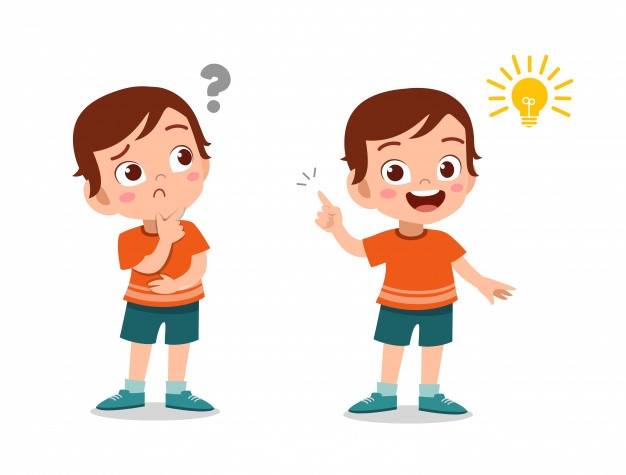 I Read the text about this intelligent family and then follow the instructions. (Lee el texto sobre la familia y luego, sigue las instrucciones.) 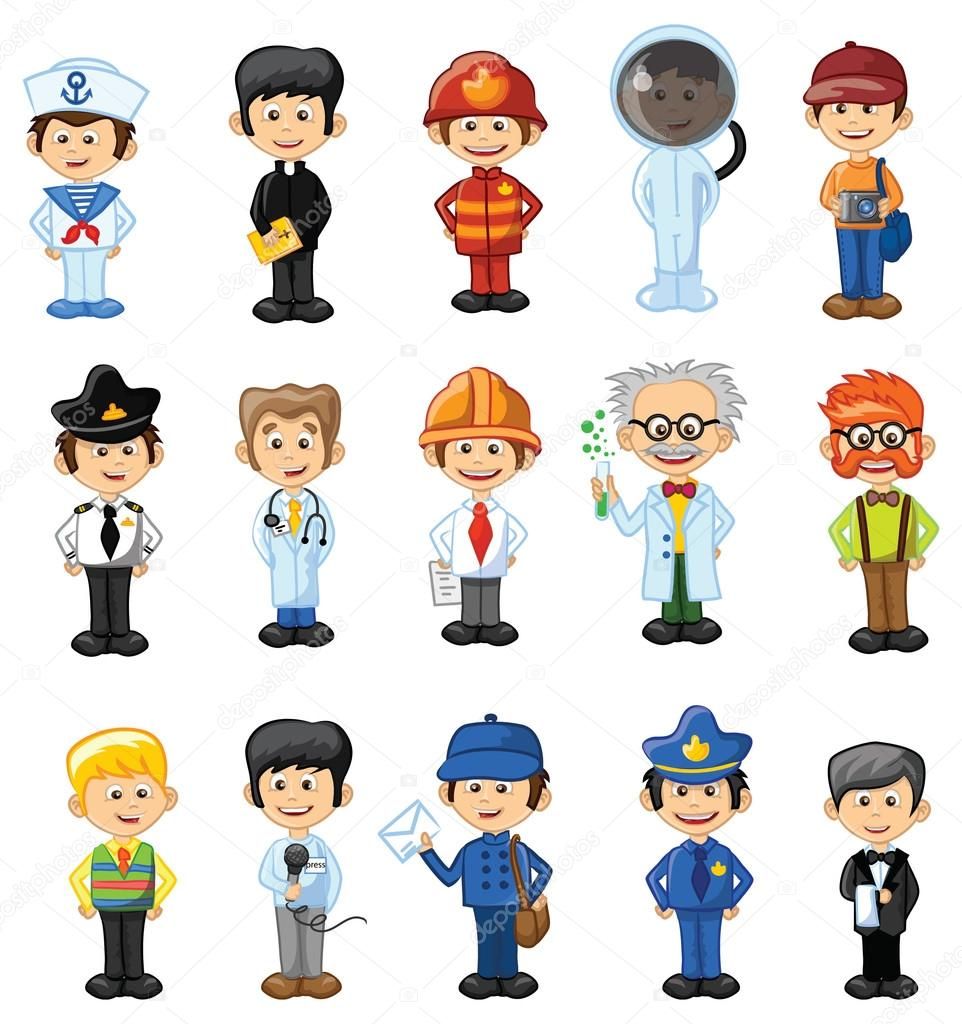 I CHOOSE the correct answer for each question about the text. (ELIGE la respuesta correcta para cada pregunta sobre el texto.)1.- What is he describing?a) The professions of his family.b) The names of his family.c) The likes of his family.2.- What profession does the mother have?a) She is a fire fighter.b) She is a pilot.c) She is a nurse.3.- What profession does the father have?a) He is a doctor.b) He is a teacher.c) He is a pilot. 4.- What profession does the sister have?a) She is a teacher.b) She is a nurse.c) She is a fire fighter. 5.- What profession does the brother have? a) He is a pilot.b) He is a chef.c) He is a police officer. II MAKE A LIST about the professions and the places of work mentioned in the text.There is a space for each one (Haz una lista sobre las profesiones y los lugares de trabajo mencionados en el texto. Hay un espacio para cada una.) *Enviar foto de la guía desarrollada al whatsapp del curso y archivar en cuaderno de la asignatura.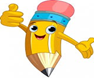 Name:Grade: 6°A   Date: semana N° 24¿QUÉ APRENDEREMOS?¿QUÉ APRENDEREMOS?¿QUÉ APRENDEREMOS?Objetivo (s): OA5 – OA14Objetivo (s): OA5 – OA14Objetivo (s): OA5 – OA14Contenidos: Profesiones y lugares de trabajo en inglés. Contenidos: Profesiones y lugares de trabajo en inglés. Contenidos: Profesiones y lugares de trabajo en inglés. Objetivo de la semana: Comprender e identificar vocabulario relacionado a las profesiones y lugares de trabajo en inglés.   Objetivo de la semana: Comprender e identificar vocabulario relacionado a las profesiones y lugares de trabajo en inglés.   Objetivo de la semana: Comprender e identificar vocabulario relacionado a las profesiones y lugares de trabajo en inglés.   Habilidad: Identifican léxico relevante aprendido en inglés.Habilidad: Identifican léxico relevante aprendido en inglés.Habilidad: Identifican léxico relevante aprendido en inglés.PROFESSIONPLACE OF WORK 1.-1.-2.-2.-3.-3.-4.-4.-5.-5.-6.-6.-7.-7.-